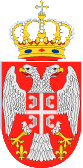 Назив наручиоца: Основна школа ''Доситеј Обрадовић''Брoj: 01-148Датум : 08.04.2016.годинеАдреса:Партизанских курира бб, 34108 ЕрдечК р а г у ј е в а цДиректор Игор Јањић, Основне школе ''Доситеј  Обрадовић'' Ердеч, на основу Правилника о набавкама, члана 107. став 3. и  члана 108. Закона о јавним набавкама („Службени гласник Републике Србије“, број 124/12, 14/2015 и 68/2015) и Извештаја Комисије за јавну набаку од 28.03.2016.године  доносиО Д  Л У К Уо додели уговора за прву партијуПредмет јавне набавке број 1.1.5/16:  Набавка електричне енергије за потребе града Крагујевца (назив и ознака из општег речника набавки: електрична енергија ОРН 09310000);1.  На предлог Комисије за јавну набавки уговор се додељује понуђачу:„ЕПС Снабдевање“ д.о.о. Београд, улица Царице Милице број 2 , Матични број 20924195; ПИБ 108057105; од 21.03.2016. годинеО  б  р  а  з  л  о  ж  е  њ  еПозив за достављање понуда објављен је дана 19.02.2016.године на Порталу јавних набавки, (portal.ujn.gov.rs), Порталу службеног гласила Републике Србије и интернет страници Градске управе за јавне набавке као Тела за централизоване набавке  (www.kragujevac.rs). Рок за достављање понуда био је 25.03.2016. године до 12:00 часова. Благовремено је приспела понуда:„ЕПС Снабдевање“ д.о.о. БеоградЈавно отварање понуда извршено је 25.03.2016. године са почетком у 12:30 часова.  Поступак јавног отварања спроведен је од стране Комисије за јавне набавке. На спроведени поступак није било примедби.Подаци из извештаја о стручној оцени понуде:Понуђени су следећи услови:01„ЕПС Снабдевање“ д.о.о. Београд, улица Царице Милице број 2 , Матични број 20924195; ПИБ 108057105; од 21.03.2016. годинеОсновни елементи понуде:Стручна оцена понуда: Комисија је у поступку стручне оцене понуда констатовала да је понуда:01. „ЕПС Снабдевање“ д.о.о.. Београд прихватљива.На основу напред наведеног донета је одлука као у диспозитиву.ПРАВНА ПОУКАПонуђач који сматра да су му доношењем Одлуке о додели уговора повређена права, може да покрене поступак за заштиту права  у року од пет дана од дана објављивања ове Одлуке на порталу јавних набавки. Захтев за заштиту права подноси се наручиоцу, а копија се истовремено доставља Републичкој комисији за заштиту права, непосредно или препорученом поштом. Уз поднети захтев доставља се доказ о уплати таксе у износу од 120.000,00 динара на текући рачун Буџета Републике Србије број 840 – 30678845 – 06; шифра плаћања: 153 или 253;  позив на број: подаци о броју или ознаци јавне набавке поводом које се подноси захтев за заштиту права.                                                                                                                                ДИРЕКТОР_______________Ред.бројНазивЈединицамереЈединична цена РСД/kwh без ПДВ-а1.Електрична енергија (потрошња у високој тарифи), са урачунатим трошковима балансирања.kwh5,752.Електрична енергија (потрошња у ниској тарифи), са урачунатим трошковима балансирања.kwh3,703.Електрична енергија (потрошња у јединственој тарифи) са урачунатим трошковима балансирањаkwh5,074.Рок важења понуде90 дана90 дана5.Врста испоруке и начин испорукеСтална и гарантована, за све време трајања уговора (до годину дана од дана закључења уговора, сваким даном од 00:00 до 24:00 часа)Стална и гарантована, за све време трајања уговора (до годину дана од дана закључења уговора, сваким даном од 00:00 до 24:00 часа)6.Рок плаћањаЗа привредне субјекте до 45 дана, а између субјеката јавног сектора до 60 данаЗа привредне субјекте до 45 дана, а између субјеката јавног сектора до 60 дана